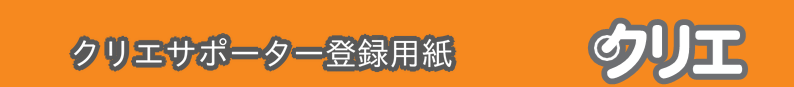 　　　　　　　　　　　　　　　　　　　　　　　　　　　　　　　　　　記入日　　　　　　　年　　　　月　　　　日・＊が付いた項目はWebで公開いたします。その他の個人情報については、クリエからの通知 やお問い合わせ以外には使用しません。・登録いただいても、必ず依頼や要請があるとは限りませんのでご了承ください。・任期は2026年3月31日までとなっております。再登録により更新していただけます。・登録用紙はFaxまたはメールに添付してお送りください。・ご指導の際には事前にプロジェクト指導教員にご連絡ください。・些少ではございますが謝礼を用意しております。F a x : 073-457-8502 Email : creainfo@ml.wakayama-u.ac.jp＊お名前(フリガナ)推薦者
お名前□和歌山大学教職員□その他（　　　　　　　　　　　　　）＊お名前推薦者
お名前□和歌山大学教職員□その他（　　　　　　　　　　　　　）住所〒　　　　－〒　　　　－〒　　　　－電話番号（Fax番号）携帯電話Eメール　　　　　　　　　　　　　　　　@　　　　　　　　　　　　　　　　@　　　　　　　　　　　　　　　　@＊指導分野所有資格職歴等所有技能特許等＊現在取り組まれている活動等